                OBEC       CHOTĚVICE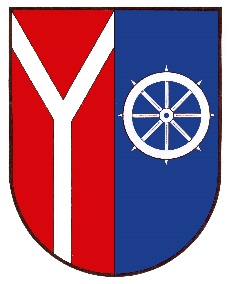 543 76 Chotěvice čp. 275                e-mail               tel/fax 499447156                                       urad.chotevice@tiscali.cz                  Oznámení o zveřejnění dokumentů rozpočtového hospodaření                  obce Chotěvice, Chotěvice 275, 543 76 Chotěvice, IČO 00277924Název                                                                               Datum               Datum          Schvalovací                                                                                          zveřejnění        schválení       orgán Střednědobý výhled rozpočtu obce Chotěvice 2024-2026    25.11.2021         24.11.2021           OZRozpočet ZŠ a MŠ na rok 2023                                                       5.4.2023             4.4.2023             OZRozpočet obce Chotěvice 2024                                                    13.3.2024           12.4.2024            OZZávěrečný účet obce Chotěvice 2023                                         13.3.2024            12.4.2024            OZVýše uvedené dokumenty jsou v úplném znění zveřejněny v elektronické podobě na www.chotevice.czCesta: www.chotevice.cz  - úřední deska http://www.chotevice.cz/index.php?nid=5569&lid=cs&oid=3049152V listinné podobě lze do dokumentů nahlédnout na obecním úřadu Chotěvice čp. 275 v úřední dny: Pondělí 8.00 - 11.00        11.30 - 17.00         Středa  8.00 - 11.00         11.30 - 14.00Vyvěšeno : 13.3.2024Zveřejněno na elektronické úřední desce od 13.3.2024 doSejmuto